Wzór deklaracji o wysokości opłaty za gospodarowanie odpadami komunalnymi, składanej przez właścicieli nieruchomości położonych na terenie Gminy NowosolnaPodstawa prawna: ustawa z dnia 13 września 1996 roku o utrzymaniu czystości i porządku w gminach (t. j. Dz. U. z 2019 r., poz. 2010)SKŁADAJĄCY: właściciele nieruchomości1), na których zamieszkują mieszkańcy oraz właściciele nieruchomości, na których nie zamieszkują mieszkańcy, a powstają odpady komunalne, położonych na terenie Gminy Nowosolna MIEJSCE SKŁADANIA: Urząd Gminy Nowosolna, ul. Rynek Nowosolna 1, 92 – 703 ŁódźINFORMACJA DOTYCZĄCA DEKLARACJI: (odpowiednie zaznaczyć znakiem „x”) □ pierwsza deklaracja□ zmiana danych zawartych w poprzedniej deklaracji2)□ korekta deklaracji3)TERMIN SKŁADANIA DEKLARACJI: (odpowiednie zaznaczyć znakiem „x”) □ 14 dni od dnia zamieszkania na danej nieruchomości pierwszego mieszkańca lub od dnia, w którym na danej nieruchomości powstały odpady komunalne;□ do 10 dnia miesiąca następującego po miesiącu, w którym nastąpiła zmiana danych zawartych w deklaracji.1. 	ORGAN WŁAŚCIWY DO ZŁOŻENIA DEKLARACJI: Wójt Gminy Nowosolnaul. Rynek Nowosolna 192 – 703 Łódź2. 	SKŁADAJĄCY DEKLARACJĘ: (odpowiednie zaznaczyć znakiem „x”) □ właściciel□ współwłaściciel□ użytkownik wieczysty□ jednostka organizacyjna/osoba posiadająca nieruchomość w zarządzie□ inny podmiot3. DANE SKŁADAJĄCEGO DEKLARACJĘ 3.1	PODMIOT SKŁADAJACY DEKLARACJĘ:(odpowiednie zaznaczyć znakiem „x”) □ osoba fizyczna□ osoba prawna□ jednostka organizacyjna nie posiadająca osobowości prawnej3.2.	IMIĘ I NAZWISKO / PEŁNA NAZWA: .............................................................................................3.3.	PESEL / REGON: .............................................................................................3.4	IMIONA RODZICÓW:..............................................................................................3.5.	ADRES ZAMIESZKANIA / SIEDZIBY I DANE KONTAKTOWE : (miejscowość, kod pocztowy, ulica, nr domu/nr lokalu):.......................................................................................................................Telefon  : .......................................................................................................E-mail  : .........................................................................................................3.6.	ADRES NIERUCHOMOŚCI NA KTÓREJ POWSTAJĄ ODPADY KOMUNALNE : (miejscowość, kod pocztowy, ulica, nr domu/nr lokalu):........................................................................................................................3.7.	NUMER EWIDENCYJNY NIERUCHOMOŚCI W EWIDENCJI GRUNTÓW : (wpisać w przypadku braku adresu):.............................................................................................4. DOTYCZY WŁAŚCICIELI NIERUCHOMOŚCI NA KTÓRYCH ZAMIESZKUJĄ MIESZKAŃCY4. 1 OŚWIADCZENIE O SPOSOBIE GROMADZENIA BIOODPADÓW STANOWIĄCYCH ODPADY KOMUNALNE : (odpowiednie zaznaczyć znakiem „x”)□ posiadam kompostownik i kompostuję w nim bioodpady stanowiące odpady komunalne□ nie posiadam kompostownika przeznaczonego na  bioodpady stanowiące odpady komunalne4.2. OBLICZENIE WYSOKOŚCI OPŁATY MIESIĘCZNEJ ZA GOSPODAROWANIE ODPADAMI KOMUNALNYMI :Wysokość miesięcznej opłaty za gospodarowanie odpadami komunalnymi, wynosi ........................ zł.5. DOTYCZY WŁAŚCICIELI NIERUCHOMOŚCI, NA KTÓRYCH NIE ZAMIESZKUJĄ MIESZKAŃCY, A POWSTAJĄ ODPADY KOMUNALNE: (należy wpisać liczbę zadeklarowanych worków przeznaczonych do selektywnie gromadzonych odpadów oraz liczbę pojemników przeznaczonych na odpady pozostałe po segregacji).Zbierane odpady gromadzone są w pojemnikach i workach w następujących frakcjach:papier.................; metale, tworzywa sztuczne i opakowania wielomateriałowe....................;szkło..................; bioodpady stanowiące odpady komunalne...............................................;odpady pozostałe po segregacji:pojemnik 0,12 m3 - ……., 0,24 m3 - ……., 1,10 m3 - …….,5 m3 - ……., Wyliczenie miesięcznej opłaty: Wysokość miesięcznej opłaty za gospodarowanie odpadami komunalnymi wynosi
(należy wpisać sumę z pozycji od A do B)łącznie …………………….zł. 6. 	DOTYCZY WŁAŚCICIELI NIERUCHOMOŚCI, KTÓRYCH CZĘŚĆ NIERUCHOMOŚCI STANOWI NIERUCHOMOŚĆ, O KTÓREJ MOWA W PKT 4, A CZĘŚĆ NIERUCHOMOŚĆ, O KTÓREJ MOWA W PKT. 5: (odpowiednie zaznaczyć znakiem „x”) : □ DOTYCZY					□ NIE DOTYCZYWysokość opłaty miesięcznej za gospodarowanie odpadami komunalnymi wynosi(należy wpisać sumę opłat z pkt 4 i 5 ) łącznie .…….………..zł.7. 	OŚWIADCZENIE I PODPIS SKŁADAJĄCEGO / OSOBY REPREZENTUJĄCEJ SKŁADAJĄCEGO DEKLARACJĘ: Oświadczam, że podane przeze mnie dane są zgodne ze stanem faktycznym.................................................		.................................miejscowość i data				czytelny podpis8. OBJAŚNIENIA 1)	Przez właścicieli nieruchomości rozumie się także współwłaścicieli, użytkowników wieczystych  oraz jednostki organizacyjne i osoby posiadające nieruchomości w zarządzie lub użytkowaniu, a także inne podmioty władające nieruchomością.    2)	Dotyczy wszelkich zmian mających wpływ na wymiar kwoty opłaty za gospodarowanie odpadami komunalnymi (m. in. zmiany ilości osób zamieszkujących nieruchomość).          3)	Dotyczy korygowania błędów zawartych w deklaracji. 9. 	POUCZENIE Niniejsza deklaracja stanowi podstawę do wystawienia tytułu wykonawczego zgodnie z przepisami ustawy z dnia 17 czerwca 1966 roku o postępowaniu egzekucyjnym w administracji (t.j. Dz. U. z 2019 r., poz. 1438 ze zm.). 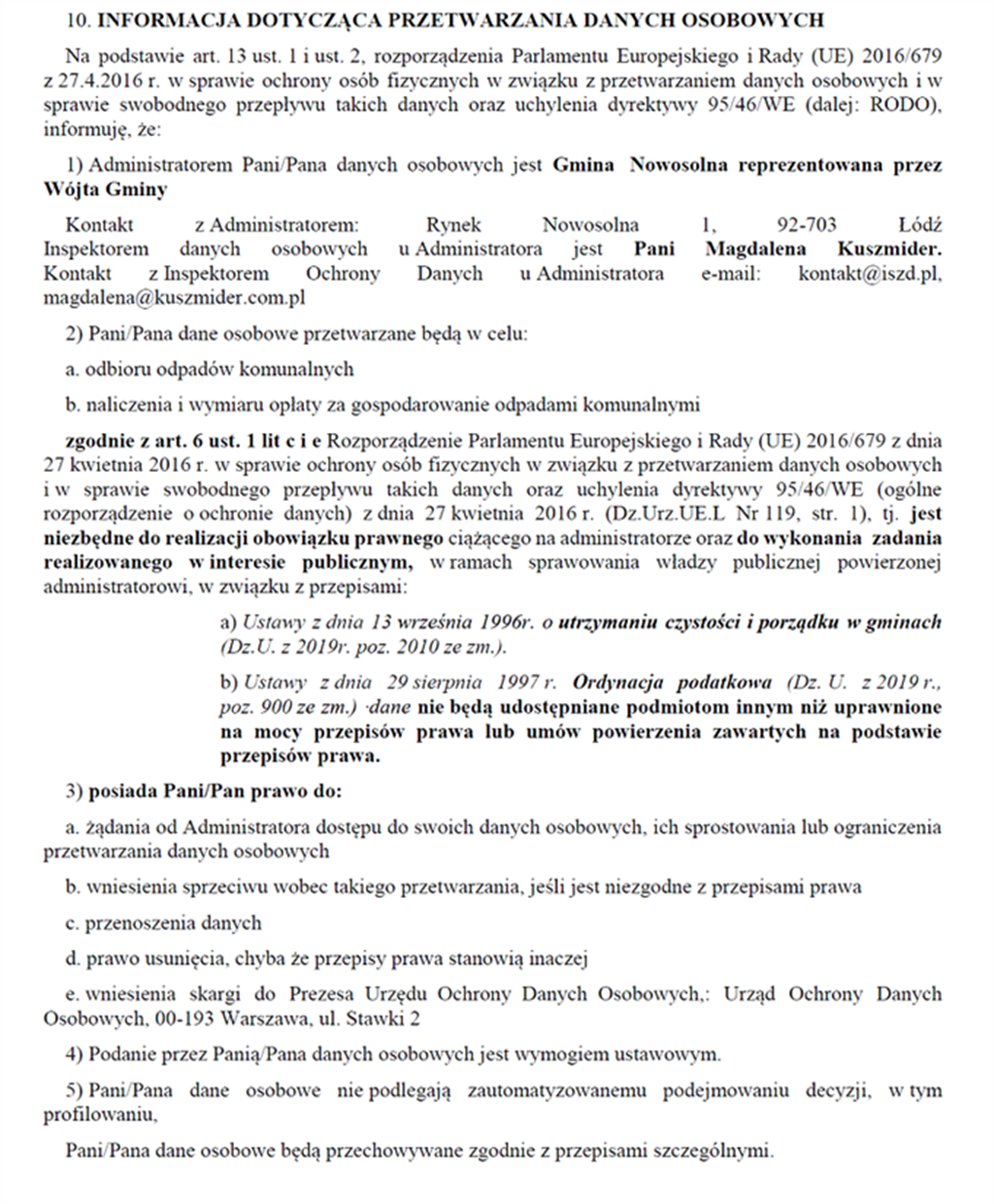 4.2.1 Liczba osób zamieszkujących nieruchomość wskazaną w poz. 3.64.2.2 Stawka opłaty określona w uchwale Rady Gminy Nowosolna w sprawie wyboru metody ustalenia opłaty za gospodarowanie odpadami komunalnymi i stawki opłaty4.2.3 Miesięczna kwota opłaty (iloczyn osób wskazanych w poz. 4.2.1 i stawki opłaty wskazanej w poz. 4.2.2)4.2.4 Kwota przysługującego zwolnienia 4.2.5 Wysokość opłaty miesięcznej za gospodarowanie odpadami komunalnymi ( kwota z poz. 4.2.3 pomniejszona o kwotę z poz. 4.2.4)A 
............................ X ……..........=...................................... zł A liczba zadeklarowanych 
pojemników miesięcznie stawka opłaty iloczyn liczby zadeklarowanych pojemników 
i stawki opłaty A 
............................ X ……..........=...................................... zł A liczba zadeklarowanych 
pojemników miesięcznie stawka opłaty iloczyn liczby zadeklarowanych pojemników 
i stawki opłaty A 
............................ X ……..........= ...................................... zł A liczba zadeklarowanych 
pojemników miesięcznie stawka opłaty iloczyn liczby zadeklarowanych pojemników 
i stawki opłaty A 
............................. X ……...........= ...................................... zł A liczba zadeklarowanych  
pojemników miesięcznie stawka opłaty iloczyn liczby zadeklarowanych pojemników 
i stawki opłaty B
............................ X ……...........= ....................................... zł Bliczba zadeklarowanych 
worków miesięcznie stawka opłaty iloczyn liczby zadeklarowanych  worków
i stawki opłaty 